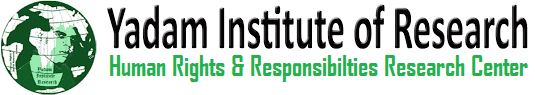 Fellowship Application FormName:[									]Gender: [         ]Address:Nationality: 	[					]ID proof: [     ]Why I need Fellowship:Who is Recommending meSignature: 										Date:Person-1Person-2Person-3